Baccalauréat S option Sciences de l’IngénieurBaccalauréat S option Sciences de l’IngénieurBaccalauréat S option Sciences de l’IngénieurBaccalauréat S option Sciences de l’IngénieurBaccalauréat S option Sciences de l’IngénieurSessionSessionBaccalauréat S option Sciences de l’IngénieurBaccalauréat S option Sciences de l’IngénieurBaccalauréat S option Sciences de l’IngénieurBaccalauréat S option Sciences de l’IngénieurBaccalauréat S option Sciences de l’IngénieurFICHE DE PROJET INTERDISCIPLINAIRE EN SCIENCES DE L’INGENIEURFICHE DE PROJET INTERDISCIPLINAIRE EN SCIENCES DE L’INGENIEURFICHE DE PROJET INTERDISCIPLINAIRE EN SCIENCES DE L’INGENIEURFICHE DE PROJET INTERDISCIPLINAIRE EN SCIENCES DE L’INGENIEURFICHE DE PROJET INTERDISCIPLINAIRE EN SCIENCES DE L’INGENIEURFICHE DE PROJET INTERDISCIPLINAIRE EN SCIENCES DE L’INGENIEURFICHE DE PROJET INTERDISCIPLINAIRE EN SCIENCES DE L’INGENIEURFICHE DE PROJET INTERDISCIPLINAIRE EN SCIENCES DE L’INGENIEURFICHE DE PROJET INTERDISCIPLINAIRE EN SCIENCES DE L’INGENIEURÉtablissement Classe Classe Classe Établissement Effectif total de la classeEffectif total de la classeEffectif total de la classeNombre de groupes élèves concernés  par le projet Nombre de groupes élèves concernés  par le projet Nombre de groupes élèves concernés  par le projet Nombre de groupes élèves concernés  par le projet Effectif groupe A Effectif groupe A Effectif groupe A Nombre de groupes élèves concernés  par le projet Nombre de groupes élèves concernés  par le projet Nombre de groupes élèves concernés  par le projet Nombre de groupes élèves concernés  par le projet Effectif groupe B Effectif groupe B Effectif groupe B Nombre de groupes élèves concernés  par le projet Nombre de groupes élèves concernés  par le projet Nombre de groupes élèves concernés  par le projet Nombre de groupes élèves concernés  par le projet Effectif groupe C Effectif groupe C Effectif groupe C Enseignants responsablesNom Prénom Discipline Nom Prénom Discipline NomPrénom DisciplineEnseignants responsablesNom Prénom Discipline Nom Prénom Discipline NomPrénom DisciplineEnseignants responsablesNom Prénom Discipline Nom Prénom Discipline NomPrénom DisciplineIntitulé du projet Présentation du support et description brève de l’objectif de l’étudePrésentation du support et description brève de l’objectif de l’étudePrésentation du support et description brève de l’objectif de l’étudePrésentation du support et description brève de l’objectif de l’étudePrésentation du support et description brève de l’objectif de l’étudePrésentation du support et description brève de l’objectif de l’étudePrésentation du support et description brève de l’objectif de l’étudePrésentation du support et description brève de l’objectif de l’étudeOrigine de la proposition Caractérisation du demandeur : Proposition élève, équipe pédagogique, parent d’élève, etc…Caractérisation du demandeur : Proposition élève, équipe pédagogique, parent d’élève, etc…Caractérisation du demandeur : Proposition élève, équipe pédagogique, parent d’élève, etc…Caractérisation du demandeur : Proposition élève, équipe pédagogique, parent d’élève, etc…Caractérisation du demandeur : Proposition élève, équipe pédagogique, parent d’élève, etc…Caractérisation du demandeur : Proposition élève, équipe pédagogique, parent d’élève, etc…Caractérisation du demandeur : Proposition élève, équipe pédagogique, parent d’élève, etc…Caractérisation du demandeur : Proposition élève, équipe pédagogique, parent d’élève, etc…Énoncé général du besoin Présentation synthétique de ce que le projet va apporter au « système » ou « produit » : création d’un nouveau service,amélioration d’un service sur un produit existant,  évolution structurelle d’un produit.L'expression synthétique du besoin décrit le cœur du problème à traiter.  L’objectif est de donner aux destinataires une vision globale du système à étudier, en mettant à leur disposition les éléments leur permettant d'apprécier la pertinence globale de la demande.Présentation synthétique de ce que le projet va apporter au « système » ou « produit » : création d’un nouveau service,amélioration d’un service sur un produit existant,  évolution structurelle d’un produit.L'expression synthétique du besoin décrit le cœur du problème à traiter.  L’objectif est de donner aux destinataires une vision globale du système à étudier, en mettant à leur disposition les éléments leur permettant d'apprécier la pertinence globale de la demande.Présentation synthétique de ce que le projet va apporter au « système » ou « produit » : création d’un nouveau service,amélioration d’un service sur un produit existant,  évolution structurelle d’un produit.L'expression synthétique du besoin décrit le cœur du problème à traiter.  L’objectif est de donner aux destinataires une vision globale du système à étudier, en mettant à leur disposition les éléments leur permettant d'apprécier la pertinence globale de la demande.Présentation synthétique de ce que le projet va apporter au « système » ou « produit » : création d’un nouveau service,amélioration d’un service sur un produit existant,  évolution structurelle d’un produit.L'expression synthétique du besoin décrit le cœur du problème à traiter.  L’objectif est de donner aux destinataires une vision globale du système à étudier, en mettant à leur disposition les éléments leur permettant d'apprécier la pertinence globale de la demande.Présentation synthétique de ce que le projet va apporter au « système » ou « produit » : création d’un nouveau service,amélioration d’un service sur un produit existant,  évolution structurelle d’un produit.L'expression synthétique du besoin décrit le cœur du problème à traiter.  L’objectif est de donner aux destinataires une vision globale du système à étudier, en mettant à leur disposition les éléments leur permettant d'apprécier la pertinence globale de la demande.Présentation synthétique de ce que le projet va apporter au « système » ou « produit » : création d’un nouveau service,amélioration d’un service sur un produit existant,  évolution structurelle d’un produit.L'expression synthétique du besoin décrit le cœur du problème à traiter.  L’objectif est de donner aux destinataires une vision globale du système à étudier, en mettant à leur disposition les éléments leur permettant d'apprécier la pertinence globale de la demande.Présentation synthétique de ce que le projet va apporter au « système » ou « produit » : création d’un nouveau service,amélioration d’un service sur un produit existant,  évolution structurelle d’un produit.L'expression synthétique du besoin décrit le cœur du problème à traiter.  L’objectif est de donner aux destinataires une vision globale du système à étudier, en mettant à leur disposition les éléments leur permettant d'apprécier la pertinence globale de la demande.Présentation synthétique de ce que le projet va apporter au « système » ou « produit » : création d’un nouveau service,amélioration d’un service sur un produit existant,  évolution structurelle d’un produit.L'expression synthétique du besoin décrit le cœur du problème à traiter.  L’objectif est de donner aux destinataires une vision globale du système à étudier, en mettant à leur disposition les éléments leur permettant d'apprécier la pertinence globale de la demande.Contraintes imposées au projetCaractéristiques ou dispositions de conception rendues obligatoires ou interdites, pour quelque raison que ce soit. Les contraintes constituent généralement des limitations dans le choix des solutions pour un projet. Elles peuvent résulter des lois, des normes ou de la demande du client. On retiendra principalement les contraintes issues des milieux physique, technique et économique essentielles pour la caractérisation des fonctions.Caractéristiques ou dispositions de conception rendues obligatoires ou interdites, pour quelque raison que ce soit. Les contraintes constituent généralement des limitations dans le choix des solutions pour un projet. Elles peuvent résulter des lois, des normes ou de la demande du client. On retiendra principalement les contraintes issues des milieux physique, technique et économique essentielles pour la caractérisation des fonctions.Caractéristiques ou dispositions de conception rendues obligatoires ou interdites, pour quelque raison que ce soit. Les contraintes constituent généralement des limitations dans le choix des solutions pour un projet. Elles peuvent résulter des lois, des normes ou de la demande du client. On retiendra principalement les contraintes issues des milieux physique, technique et économique essentielles pour la caractérisation des fonctions.Caractéristiques ou dispositions de conception rendues obligatoires ou interdites, pour quelque raison que ce soit. Les contraintes constituent généralement des limitations dans le choix des solutions pour un projet. Elles peuvent résulter des lois, des normes ou de la demande du client. On retiendra principalement les contraintes issues des milieux physique, technique et économique essentielles pour la caractérisation des fonctions.Caractéristiques ou dispositions de conception rendues obligatoires ou interdites, pour quelque raison que ce soit. Les contraintes constituent généralement des limitations dans le choix des solutions pour un projet. Elles peuvent résulter des lois, des normes ou de la demande du client. On retiendra principalement les contraintes issues des milieux physique, technique et économique essentielles pour la caractérisation des fonctions.Caractéristiques ou dispositions de conception rendues obligatoires ou interdites, pour quelque raison que ce soit. Les contraintes constituent généralement des limitations dans le choix des solutions pour un projet. Elles peuvent résulter des lois, des normes ou de la demande du client. On retiendra principalement les contraintes issues des milieux physique, technique et économique essentielles pour la caractérisation des fonctions.Caractéristiques ou dispositions de conception rendues obligatoires ou interdites, pour quelque raison que ce soit. Les contraintes constituent généralement des limitations dans le choix des solutions pour un projet. Elles peuvent résulter des lois, des normes ou de la demande du client. On retiendra principalement les contraintes issues des milieux physique, technique et économique essentielles pour la caractérisation des fonctions.Caractéristiques ou dispositions de conception rendues obligatoires ou interdites, pour quelque raison que ce soit. Les contraintes constituent généralement des limitations dans le choix des solutions pour un projet. Elles peuvent résulter des lois, des normes ou de la demande du client. On retiendra principalement les contraintes issues des milieux physique, technique et économique essentielles pour la caractérisation des fonctions.Intitulé des parties du projet confiées à chaque groupeUtile si au moins deux groupes travaillent sur le même support et que le projet est partagé.C’est une « sous partie » de l’activité décrite à l’énoncé général du besoin.Il est opportun de rédiger une fiche par groupe de projetUtile si au moins deux groupes travaillent sur le même support et que le projet est partagé.C’est une « sous partie » de l’activité décrite à l’énoncé général du besoin.Il est opportun de rédiger une fiche par groupe de projetUtile si au moins deux groupes travaillent sur le même support et que le projet est partagé.C’est une « sous partie » de l’activité décrite à l’énoncé général du besoin.Il est opportun de rédiger une fiche par groupe de projetUtile si au moins deux groupes travaillent sur le même support et que le projet est partagé.C’est une « sous partie » de l’activité décrite à l’énoncé général du besoin.Il est opportun de rédiger une fiche par groupe de projetUtile si au moins deux groupes travaillent sur le même support et que le projet est partagé.C’est une « sous partie » de l’activité décrite à l’énoncé général du besoin.Il est opportun de rédiger une fiche par groupe de projetUtile si au moins deux groupes travaillent sur le même support et que le projet est partagé.C’est une « sous partie » de l’activité décrite à l’énoncé général du besoin.Il est opportun de rédiger une fiche par groupe de projetUtile si au moins deux groupes travaillent sur le même support et que le projet est partagé.C’est une « sous partie » de l’activité décrite à l’énoncé général du besoin.Il est opportun de rédiger une fiche par groupe de projetUtile si au moins deux groupes travaillent sur le même support et que le projet est partagé.C’est une « sous partie » de l’activité décrite à l’énoncé général du besoin.Il est opportun de rédiger une fiche par groupe de projetÉnoncé du besoin pour la partie du projet confiée à chaque groupe  Expression sous forme de fonction de service et de contrainte du besoin spécifique auquel devra répondre le « produit », pour la partie du projet confiée au groupe.Pour chaque fonction, les grandeurs caractéristiques, les critères d’appréciation et le niveau de performance attendu doivent être clairement explicités. Ces éléments constituent la référence indispensable à la « mesure des écarts » caractéristiques de l’activité élève en PI.Expression sous forme de fonction de service et de contrainte du besoin spécifique auquel devra répondre le « produit », pour la partie du projet confiée au groupe.Pour chaque fonction, les grandeurs caractéristiques, les critères d’appréciation et le niveau de performance attendu doivent être clairement explicités. Ces éléments constituent la référence indispensable à la « mesure des écarts » caractéristiques de l’activité élève en PI.Expression sous forme de fonction de service et de contrainte du besoin spécifique auquel devra répondre le « produit », pour la partie du projet confiée au groupe.Pour chaque fonction, les grandeurs caractéristiques, les critères d’appréciation et le niveau de performance attendu doivent être clairement explicités. Ces éléments constituent la référence indispensable à la « mesure des écarts » caractéristiques de l’activité élève en PI.Expression sous forme de fonction de service et de contrainte du besoin spécifique auquel devra répondre le « produit », pour la partie du projet confiée au groupe.Pour chaque fonction, les grandeurs caractéristiques, les critères d’appréciation et le niveau de performance attendu doivent être clairement explicités. Ces éléments constituent la référence indispensable à la « mesure des écarts » caractéristiques de l’activité élève en PI.Expression sous forme de fonction de service et de contrainte du besoin spécifique auquel devra répondre le « produit », pour la partie du projet confiée au groupe.Pour chaque fonction, les grandeurs caractéristiques, les critères d’appréciation et le niveau de performance attendu doivent être clairement explicités. Ces éléments constituent la référence indispensable à la « mesure des écarts » caractéristiques de l’activité élève en PI.Expression sous forme de fonction de service et de contrainte du besoin spécifique auquel devra répondre le « produit », pour la partie du projet confiée au groupe.Pour chaque fonction, les grandeurs caractéristiques, les critères d’appréciation et le niveau de performance attendu doivent être clairement explicités. Ces éléments constituent la référence indispensable à la « mesure des écarts » caractéristiques de l’activité élève en PI.Expression sous forme de fonction de service et de contrainte du besoin spécifique auquel devra répondre le « produit », pour la partie du projet confiée au groupe.Pour chaque fonction, les grandeurs caractéristiques, les critères d’appréciation et le niveau de performance attendu doivent être clairement explicités. Ces éléments constituent la référence indispensable à la « mesure des écarts » caractéristiques de l’activité élève en PI.Expression sous forme de fonction de service et de contrainte du besoin spécifique auquel devra répondre le « produit », pour la partie du projet confiée au groupe.Pour chaque fonction, les grandeurs caractéristiques, les critères d’appréciation et le niveau de performance attendu doivent être clairement explicités. Ces éléments constituent la référence indispensable à la « mesure des écarts » caractéristiques de l’activité élève en PI.Production finale attendueSpécification de ce que le groupe devra réaliser, produire et présenter lors de la soutenance orale.Modèle multi physique consolidé,Prototype fonctionnel,Maquette réelle ou virtuelle,Documents techniques de formalisation et supports de communication orale.Spécification de ce que le groupe devra réaliser, produire et présenter lors de la soutenance orale.Modèle multi physique consolidé,Prototype fonctionnel,Maquette réelle ou virtuelle,Documents techniques de formalisation et supports de communication orale.Spécification de ce que le groupe devra réaliser, produire et présenter lors de la soutenance orale.Modèle multi physique consolidé,Prototype fonctionnel,Maquette réelle ou virtuelle,Documents techniques de formalisation et supports de communication orale.Spécification de ce que le groupe devra réaliser, produire et présenter lors de la soutenance orale.Modèle multi physique consolidé,Prototype fonctionnel,Maquette réelle ou virtuelle,Documents techniques de formalisation et supports de communication orale.Spécification de ce que le groupe devra réaliser, produire et présenter lors de la soutenance orale.Modèle multi physique consolidé,Prototype fonctionnel,Maquette réelle ou virtuelle,Documents techniques de formalisation et supports de communication orale.Spécification de ce que le groupe devra réaliser, produire et présenter lors de la soutenance orale.Modèle multi physique consolidé,Prototype fonctionnel,Maquette réelle ou virtuelle,Documents techniques de formalisation et supports de communication orale.Spécification de ce que le groupe devra réaliser, produire et présenter lors de la soutenance orale.Modèle multi physique consolidé,Prototype fonctionnel,Maquette réelle ou virtuelle,Documents techniques de formalisation et supports de communication orale.Spécification de ce que le groupe devra réaliser, produire et présenter lors de la soutenance orale.Modèle multi physique consolidé,Prototype fonctionnel,Maquette réelle ou virtuelle,Documents techniques de formalisation et supports de communication orale.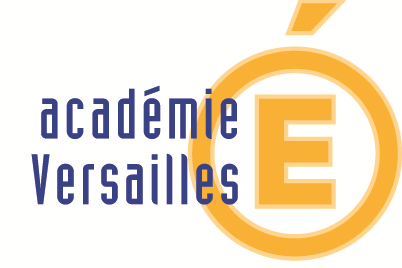 